LatviaLatviaLatviaDecember 2030December 2030December 2030December 2030SundayMondayTuesdayWednesdayThursdayFridaySaturday12345678910111213141516171819202122232425262728Christmas EveChristmas DayBoxing Day293031New Year’s Eve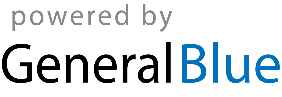 